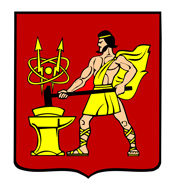 АДМИНИСТРАЦИЯ ГОРОДСКОГО ОКРУГА ЭЛЕКТРОСТАЛЬМОСКОВСКОЙ ОБЛАСТИРАСПОРЯЖЕНИЕ28.02.2022 № 74-рО сроках приема проектов инициативного бюджетированиядля участия в муниципальном конкурсном отборена территории городского округа ЭлектростальМосковской области в 2022 годуВ соответствии с Законом Московской области от 19.10.2018 № 170/2018-ОЗ «О развитии инициативного бюджетирования в Московской области», постановлением Правительства Московской области от 17.12.2019 № 992/44 «Об образовании Московской областной конкурсной комиссии по проведению конкурсного отбора проектов инициативного бюджетирования в Московской области и о Порядке проведения конкурсного отбора проектов инициативного бюджетирования в Московской области» (с изменениями, внесенными постановлением Правительства Московской области от 22.02.2022 №149/6), распоряжением Министерства территориальной политики Московской области от 25.02.2022 № 2 «Объявление о проведении конкурсного отбора проектов инициативного бюджетирования в Московской области в 2022 году»:Установить следующие сроки приема проектов инициативного бюджетирования для участия в этапе 1 конкурсного отбора (муниципальном конкурсном отборе на территории городского округа Электросталь Московской области):дата начала приема проектов – 28.02.2022;дата окончания приема проектов – 13.03.2022.Прием проектов для участия в этапе 1 конкурсного отбора осуществляется путем их размещения на Интернет-портале в информационно-коммуникационной сети «Интернет» по адресу: https://vote.dobrodel.ru/narodniy_budjet.После окончания приема проектов для участия в этапе 1 конкурсного отбора (муниципальном конкурсном отборе на территории городского округа Электросталь Московской области) проводится голосование. Голосование жителей городского округа Электросталь Московской области за проект осуществляется на Интернет-портале, размещенном в информационно-коммуникационной сети Интернет по адресу: https://vote.dobrodel.ru/narodniy_budjet в следующие сроки: дата начала голосования – 14.03.2022;дата окончания голосования – 23.03.2022.Установить, что настоящее распоряжение вступает в силу со дня его подписания.Разместить настоящее распоряжение на официальном сайте городского округа Электросталь Московской области http:www.electrostal.ru в информационно-телекоммуникационной сети «Интернет».Первый заместитель ГлавыАдминистрации городского округа                                                                   О.В. Печникова